Title of Abstract for APSS 2019First Author a,b, Second Author b, Third Author aa Affiliation (organization, city, country)b Affiliation (organization, city, country)E-mail: corresponding@author.com Please prepare your one-page abstract for the Asia Pacific Symposium on Safety 2019 (APSS 2019) according to this template.A concise and factual abstract is required. The abstract should state briefly the purpose of the research, the methodology followed, and, to the extent possible, the principal results and major conclusions. The relatively early abstract deadline will be taken into account when the abstracts are evaluated, and the abstract can be modified in final submission for the camera-ready copy.The main part of the text should be written in 12 point Times New Roman, and the entire abstract must fit on one single A4 page (210×297mm) with standard margins of 2.5 cm on all sides. The paragraph and line spacing should be 3 points and single, respectively. The footer should not be modified.Authors are encouraged to limit the use of references in the abstract. If references are required, the referencing should follow the Author (date) format: ‘Eckhoff (2003) describes agglomeration of dust particles in the dust cloud (Boilard, 2013)’. Non-standard or uncommon abbreviations should be avoided, but if essential they must be defined at their first mention. The abstract may include tables and figures: ‘Table 1 summarizes selected symposiums on safety, and Figure 1 illustrates the logo for APSS 2019’.Table 1: Selected conferences related to safety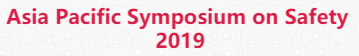 Fig. 1: The logo for APSS 2019Please provide 3-6 keywords immediately after the main part of the abstract, avoiding general and plural terms and multiple concepts (avoid, for example, 'and', 'of', etc.).Keywords: hazards, prevention, mitigation, industrial explosionsReferencesEckhoff, R.K. (2003). Dust explosions in the process industries. Third edition. Gulf Professional Publishing, Amsterdam.Boilard, S.P., Amyotte, P.R., Khan, F.I., Dastidar, A.G. & Eckhoff, R.K. (2013). Explosibility of micron- and nano-size titanium powders. Journal of Loss Prevention in the Process Industries, 26(6): 1646-1654.EventDatesVenueAsia Pacific Symposium on Safety 2019September 19-21Dalian, China